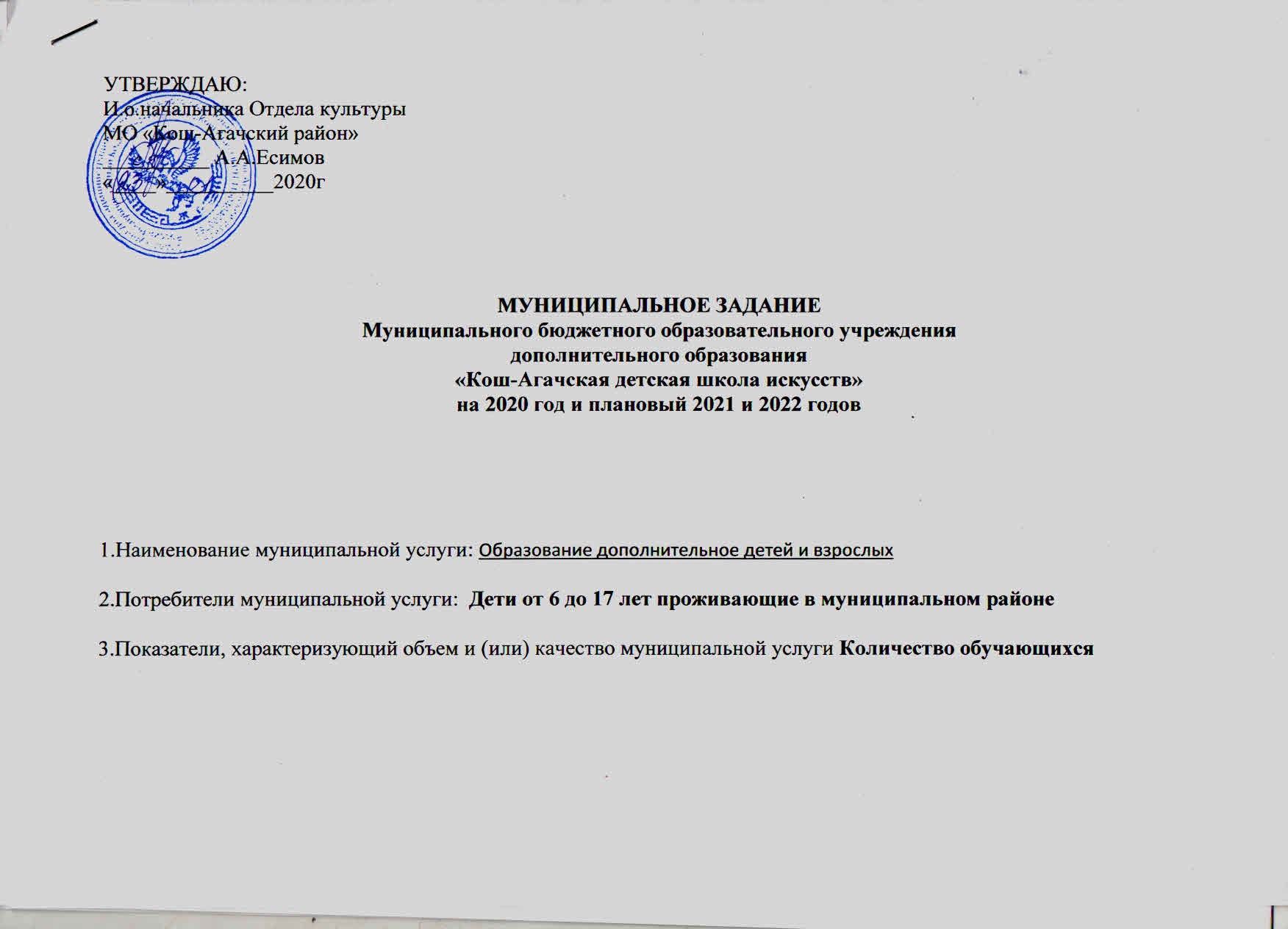 3.1. Объем муниципальной услуги (в натуральных показателях)3.2.Объем муниципальной услуги (натуральных показателях)4. Порядок  оказания муниципальной услуги 4.1. Нормативные правовые акты, регулирующие порядок оказания муниципальной услугиЗакон Российской Федерации от 29.12.2012г №273-ФЗ «Об образовании», Закон Российской Федерации от 07.07.1992г. №2300-1 «О защите прав потребителей», Постановление Правительства Российской Федерации от 15.08.2013г № 706 «Об утверждении Правил оказания платных образовательных услуг», Федеральный  закон от 06.10.2003г №131-ФЗ «Об общих принципах организации местного самоуправления в Российской Федерации, Устав МБОУ ДО «Кош-Агачская детская школа искусств»4.2. Порядок информирования потенциальных потребителей  муниципальной услуги 5. Основания для приостановления исполнения муниципального задания 6.Основания для досрочного прекращения исполнения муниципального задания 7.Предельные цены (тарифы) на оплату муниципальной услуги в случаях, если федеральным законом предусмотрено их оказание на платной основе7.1. Значение предельных цен (тарифов)8. Порядок контроля за исполнением муниципального задания  9. Требования к отчетности об исполнении муниципального задания -достоверность информации -своевременность сдачи отчетности -качество отчетно-контрольных документов9.1. Форма отчета об исполнении муниципального задания 9.2.Сроки предоставления отчетов об исполнении муниципального задания один раз в квартал (до 10января, 10 апреля, до 10 октября)9.3. Иные требования к отчетности об исполнении муниципального задания ____________________________________________________________________  10. иная информация, необходимая для исполнения (контроля за исполнением) муниципального задания__________________________________________________________________________________________________Наименование ЕдиницаФормулаЗначения показателей качества муниципальной услугиЗначения показателей качества муниципальной услугиЗначения показателей качества муниципальной услугиЗначения показателей качества муниципальной услугиЗначения показателей качества муниципальной услугиЗначения показателей качества муниципальной услугиЗначения показателей качества муниципальной услугиЗначения показателей качества муниципальной услугиИсточник показателяизмерениярасчетаотчетный финансовый год,2019годотчетный финансовый год,2019годтекущий финансовый год, 2020годтекущий финансовый год, 2020год1-ый год планового периода, 2021 год 1-ый год планового периода, 2021 год 2-ый год планового периода, 2022 год2-ый год планового периода, 2022 годинформации о значении показателя (исходные данные для ее расчета)1.Доля сохранности контингента обучающихся%Контингент учащихся на конец года/контингент учащихся на начало года100100100100100100100100Годовой отчет МБОУ ДО «Кош-Агачская ДШИ»2.Доля выпускников получивших свидетельство об окончании обучения МБОУ ДО «Кош-Агачская ДШИ»%От общего числа обучающихся100100100100100100100100Результаты итоговой аттестации обучающихся 3.Укомплектованность штатов педагогическими работникамиШт.ед.От общего числа работников16,2516,2516,2516,2516,2516,2516,2516,25Кадровая документация 4.Показатель количества видов специальностейСпециальность1212121212121212Кадровая документация5.Доля педагогических работников с высшим профессиональным образованием от общего числа педагогических работниковПедагогические работники1414141414141414Кадровая документацияНаименование ЕдиницаЗначения показателей качества муниципальной услугиЗначения показателей качества муниципальной услугиЗначения показателей качества муниципальной услугиЗначения показателей качества муниципальной услугиЗначения показателей качества муниципальной услугиЗначения показателей качества муниципальной услугиЗначения показателей качества муниципальной услугиЗначения показателей качества муниципальной услугиИсточник показателяизмеренияотчетный финансовый  2019годБюджетные  ассигнованиятекущий финансовый 2020 годБюджетные  ассигнования1-й год планового периода2021 годБюджетные  ассигнования2-й год планового периода 2022 годБюджетные  ассигнованияинформации о значении показателя 1.Предоставление дополнительного образования детям в музыкальных и художественных школах искусствобучающиеся23313131,523311449,723313207,2623313207,26Отчет обучающихся в МБОУ ДО «Кош-Агачская ДШИ»Наименование Натуральные единицаВ том числе В том числе В том числе В том числе В том числе В том числе В том числе  услуги, показателяизмеренияотчетный финансовый  2019годотчетный финансовый  2019годтекущий финансовый 2020 год1-й год планового периода2021 год 1-й год планового периода2021 год 2-й год планового периода 2022 год2-й год планового периода 2022 год1. Образование дополнительное детей и взрослых1. Образование дополнительное детей и взрослых1. Образование дополнительное детей и взрослых1. Образование дополнительное детей и взрослых1. Образование дополнительное детей и взрослых1. Образование дополнительное детей и взрослых1. Образование дополнительное детей и взрослых1. Образование дополнительное детей и взрослых1. Образование дополнительное детей и взрослых1. Образование дополнительное детей и взрослыхПоказатель количество видов специальностей СпециальностьСпециальность1.Эстрадное пение (вокал) Обучающиеся Обучающиеся 1010101010102.Художественное ОбучающиесяОбучающиеся2727272727273.Хореография ОбучающиесяОбучающиеся7676767676764.Сольное пение (вокал)ОбучающиесяОбучающиеся1313131313135.Сольфеджио и теория музыки ОбучающиесяОбучающиеся6.Казахская домбраОбучающиесяОбучающиеся1818181818187.Тетральное ОбучающиесяОбучающиеся4848484848488.БаянОбучающиесяОбучающиеся8888889. Алтайские национальные инструментыОбучающиесяОбучающиеся11111111111110.Духовые инструментыОбучающиесяОбучающиеся88888811.Горловое пение ОбучающиесяОбучающиеся66666612.Пение с домбройОбучающиесяОбучающиеся888888ИТОГО233233233233233233Способ информирования Состав размещаемой информации Частота обновления информации  1.Предоставление достоверной информации через средства массовой информации Вывеска на водной двери с информацией о часах работы МБОУ ДО «Кош-Агачская ДШИ». Официальный сайт школы. Постоянно, регулярно2. Итоги работы МБОУ ДО «Кош-Агачская ДШИ»,  участие в конкурсах и мероприятиях  Отчеты о работе по итогам учебного года о результатах работы с детьми по разным направлениям . Выезд с участниками на районные, республиканские, межрегиональные, всероссийские и международные  конкурсы и фестивали.Регулярно 3. Информационные стенды Информационное обеспечение учебного процесса регулируется за счет пополнения библиотечного  фонда методической литературы, за счет  пополнения фондов видеотеки с использованием современных носителейРегулярноОснования для приостановления Пункт, часть, статья, реквизиты номативно-правового акта Нарушение требований пожарной безопасности Ст.6, 12 Федерального закона о пожарной безопасности от 21.12.1994г №69-ФЗ Нарушение санитарных правил при эксплуатации производственных, общественных помещений, зданий, сооружений, оборудования и транспорта Ст.24 Федерального закона о санитарно- эпидемиологическое благополучии населения от 30.03.1999г №52 ФЗ  Несоответствие возраста детей возрасту обучения по дополнительной  образовательной программе, согласно Уставу учреждения  Устав МБОУ ДО «Кош-Агачская ДШИ»При возникновении угрозы жизни или здоровью людей, эпидемии, заражения (засорения) подкарантинных объектов карантинными объектами, наступлении радиационной аварии или техногенной катастрофы в соответствии с Федеральным законом Ст.3.12 Кодекса Российской Федерации об административных правонарушениях Основания для прекращения Пункт, часть, статья, реквизиты номативно-правового актаНарушение сроков предоставления финансовой и документальной отчетности; невыполнение требований, установленных настоящим муниципальным заданием; не достижение уровня показателей, характеризующих качество и (или) объем  оказываемых услуг, установленных в муниципальном задании, несоблюдение учреждением порядка оказания муниципальных услугОтчет о выполнении муниципального заданияЦена (тариф), единица измерения  Реквизиты номативно-правового акта, устанавливающего порядок определения цен (тарифов)300 руб.Положение о едином порядке оказания платных услуг в МБОУ ДО «Кош-Агачская ДШИ» рассмотрено и принято на педагогическом совете протокол № 08 от 30.08.2019г.Формы контроля Периодичность Органы исполнительной власти, осуществляющие контроль за оказанием услугиКонтроль за соблюдением исполнительно-распорядительными органами требований и условий, установленных для них муниципальными заданиями Глава администрации и заместитель главы администрации, контролирующие органы и орган исполнительной власти РАКонтроль за соблюдением муниципальными учреждениями требований и условий, установленных для них муниципальными заданиями Главные распорядители средств районного бюджета   Наименование показателяЕдиница измеренияЗначение, утвержденное в муниципальном задании на отчетный период Фактическое значение за отчетный период Характеристика причин отклонения от запланированных значений Источник информации о фактическом значении показателя1.2.